Temat tygodnia: Moje hobbyTemat dnia: Oglądanie na ekranie.Muzyczna gimnastyka – ćwiczenia w podskokachhttps://www.youtube.com/watch?v=n7OIPFcyZRU „W zgodzie z netykietą” – zabawa dydaktyczna w oparciu o tekst Bożeny Piergi.W zgodzie z netykietąBożena PiergaNim się zwiążesz z Internetem poznaj dobrze netykietę*.Trzeba wiedzieć: te zasadyChyba są nie od parady**.By przykrości się wystrzegać,Warto zatem ich przestrzegać.Zawsze chodź na taką stronę, gdzie jest wejście dozwolone. Najbezpieczniej bywa w sieciTam, gdzie strony są dla dzieci.Gdy się łączysz z Internetem,Niech zostaną twym sekretemOsobiste informacje.Powściągliwi*** mają rację!Gdy jest w sieci coś nie tak,Daj najbliższym twoim znak.A poradzą ci z ochotą Jak się zmagać ze zgryzotą.I pamiętaj: w InternecieDużo dowiesz się o świecie.Więc korzystaj z tego z chęcią, posiłkując się pamięcią.Rozmowa z dzieckiem na temat wiersza: O czym był wiersz? Co to jest netykieta ? O czym trzeba pamiętać, gdy korzysta się z Internetu? Kiedy i jak wolno dzieciom korzystać z Internetu? Czego nie wolno podawać w Internecie? Wspólne ustalenie, że po pierwsze z Internetu można korzystać , wykorzystując różne urządzenia, np. telefon, komputer. Po drugie urządzenia te mają wspólny element: ekran. Porównywanie i opisywanie ekranu telefonu i komputera (najlepiej, aby dzieci miały przed sobą te dwa przedmioty). Charakterystyczne cechy: kształt(najczęściej prostokąt), powierzchnię (najczęściej błyszczącą), itp. Prezentujemy dzieciom wyraz ekran (zał. 1). Dzieci dzielą go na sylaby, wskazują pierwszą głoskę, wypowiadają słowo, które ukryło się w ekranie – kran, podają inne wyrazy Rozpoczynające się głoską e. Można wydrukować dzieciom załącznik i dać dzieciom do pokolorowania. *netykieta – etykieta (zasady postępowania) obowiązująca w sieci, w Internecie**coś jest nie od parady – coś jest czymś w rzeczywistości nie tylko z nazwy, z pozoru*** powściągliwy – panujący nad sobą, umiejący powstrzymać się od czegoś, pohamować się„Ekran i moja bajka” – malowanie rosnącymi farbami. Należy przygotować rosnące farby: 1 porcja mąki, soli, wody i proszku do pieczenia, ewentualnie barwniki oraz pojemniki, pędzelki, kartki. Dzieci mieszają składniki farby i malują ekran oraz swoją ulubioną bajkę. Na koniec należy utrwalić pracę dziecka w kuchence mikrofalowej.Obejrzenie bajki „Alfabet dla dzieci po polsku – LITERA E – UBU Kosmita”:https://www.youtube.com/watch?v=7qjqe3eueNQ„Kiedy w sali gasną światła…” – zabawa dydaktyczna w oparciu o tekst Bożeny Piergi.Kiedy w Sali gasną światła…Bożena PiergaGdy kurtyna się podniesie,Nawet szepty schowaj w kieszeń.Po spektaklu bez oporówOce, proszę, grę aktorów. Na ekranie znane twarze?Daruj sobie komentarze.Z rezolutnym kumplem JóziemKilka zdań zamienisz później.Bowiem w kinie i w teatrze Strzygę uchem oraz patrzę!Za to język, choć mnie kusi,Za zębami muszę zdusić.Rozmowa na temat wiersza: Co to jest kurtyna, spektakl? Gdzie znajduje się ekran? Co to znaczy strzyc uchem? (nasłuchiwać). Jak należy zachowywać się w teatrze, w kinie, dlaczego? Podanie dziecku wyrazów: kurtyna, szept, spektakl, aktor, ekran, twarze, komentarze, kumpel, kino, teatr. Młodsze dzieci dzielą je na sylaby, a starsze dodatkowo analizują słuchowo – podają czy w wyrazie słychać głoskę e; jeśli tak, to powtarzają dany wyraz lub sylabę, wydłużając głoskę e, np. szeeeeeept, speeeeeeektakl, eeeeeekran.Kolorowanie obrazków których nazwy zaczynają się głoską e. (zał. 2).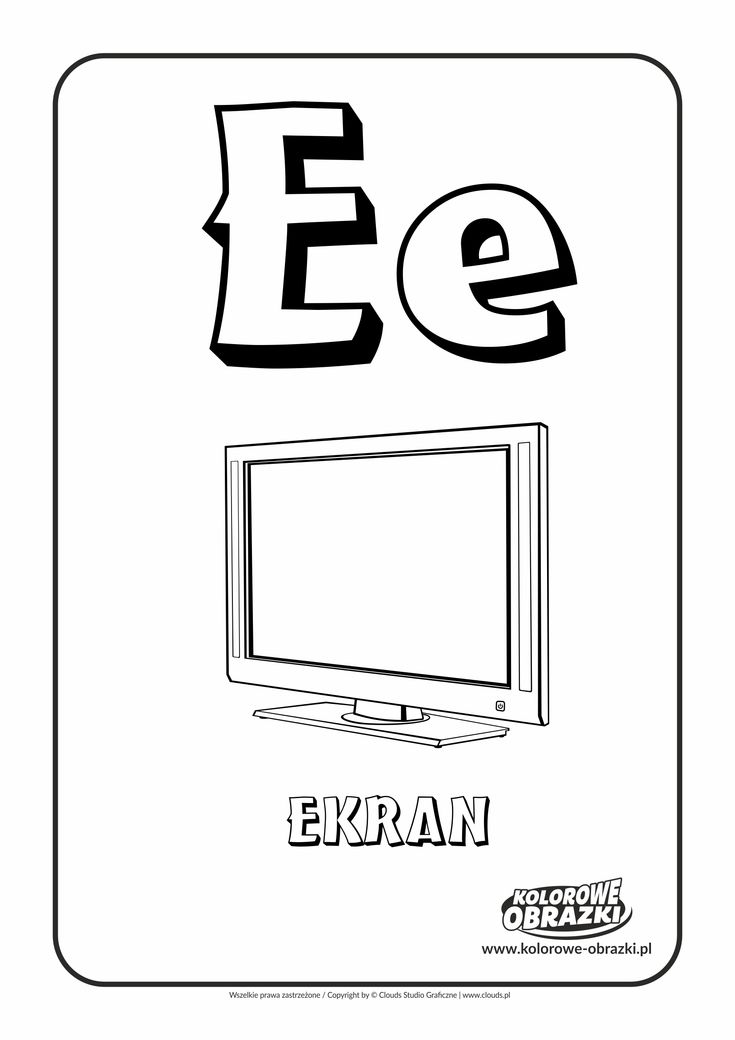 Załącznik 1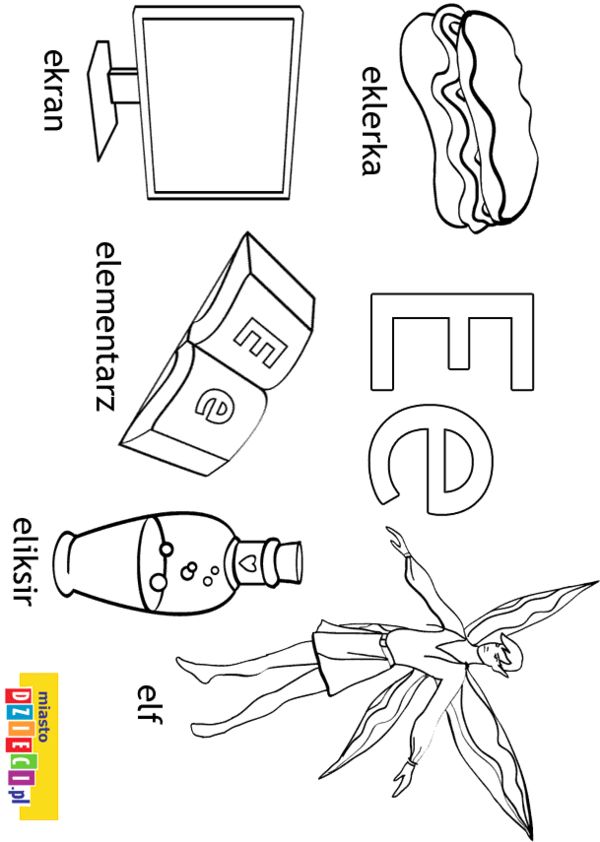 Załącznik 2